UMANJENICE I UVEĆANICE1.Zaokruži umanjenice:kućica,  ručetina,  mačka,  zvjezdica,  ptičica,   trbušina2.Zaokruži uvećanice:Trbušina,   ruka,   kućerina,  cvjetić, mačketina3. Spoji imenicu s njezinom umanjenicom:cvijet                                                        prstićprst                                                          cvjetićsnijeg                                                     psićvijenac                                                   vjenčićpas                                                           snježićzvijezda                                                   ručicaruka                                                         zvjezdica4.Ispod slike napiši umanjenicu i uvećanicu imenice: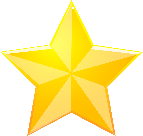 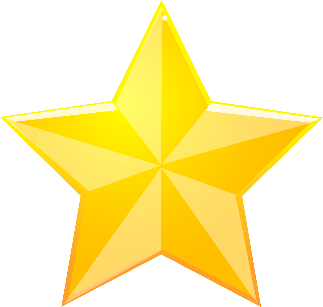 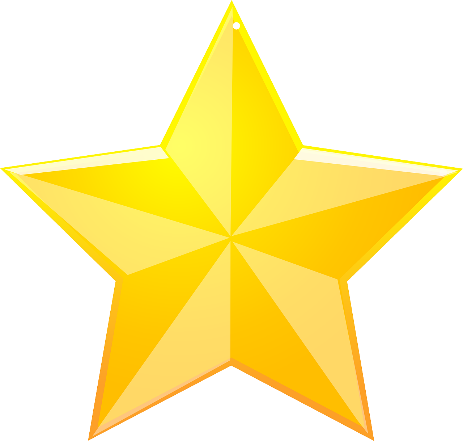 zvjezdicazvijezdazvjezdurina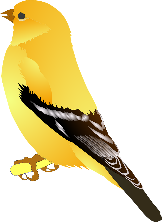 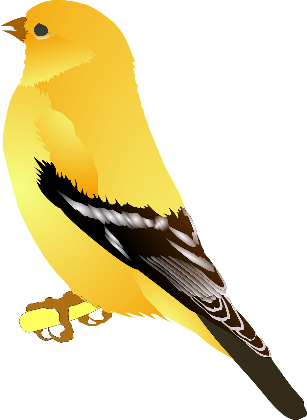 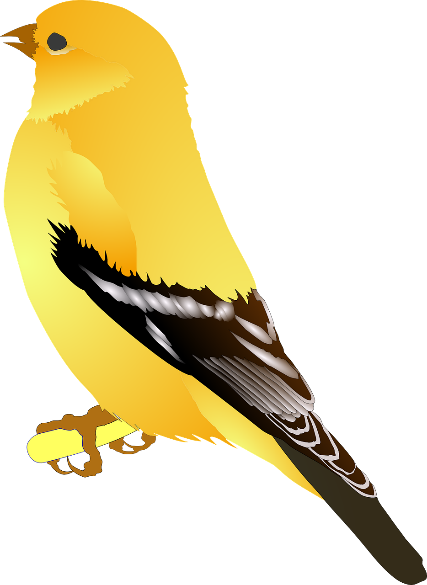 ptica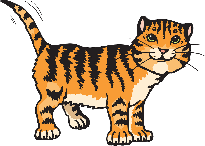 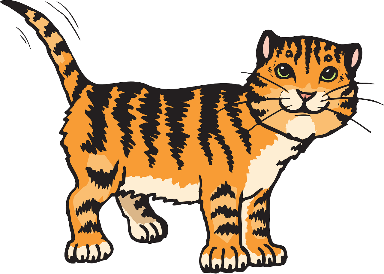 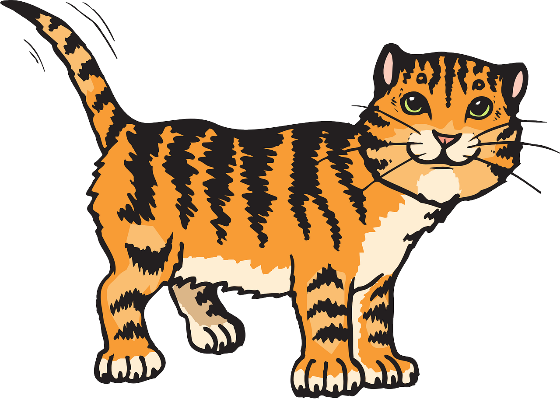 mačka